Przyjaciel – kto to taki ?Wyszukaj w internecie znaczenie słowa przyjaciel i zapisz je w zeszycie.Przyjaciel to ……………………………………………………………………………………….  Kto jest twoim przyjacielem ? .        Moim przyjacielem jest……………………………………………………………………..        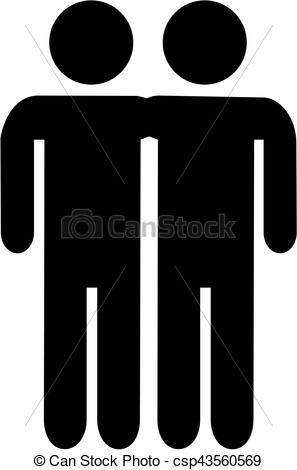                                                                                                                                                                                                                                Oto cechy dobrego przyjaciela.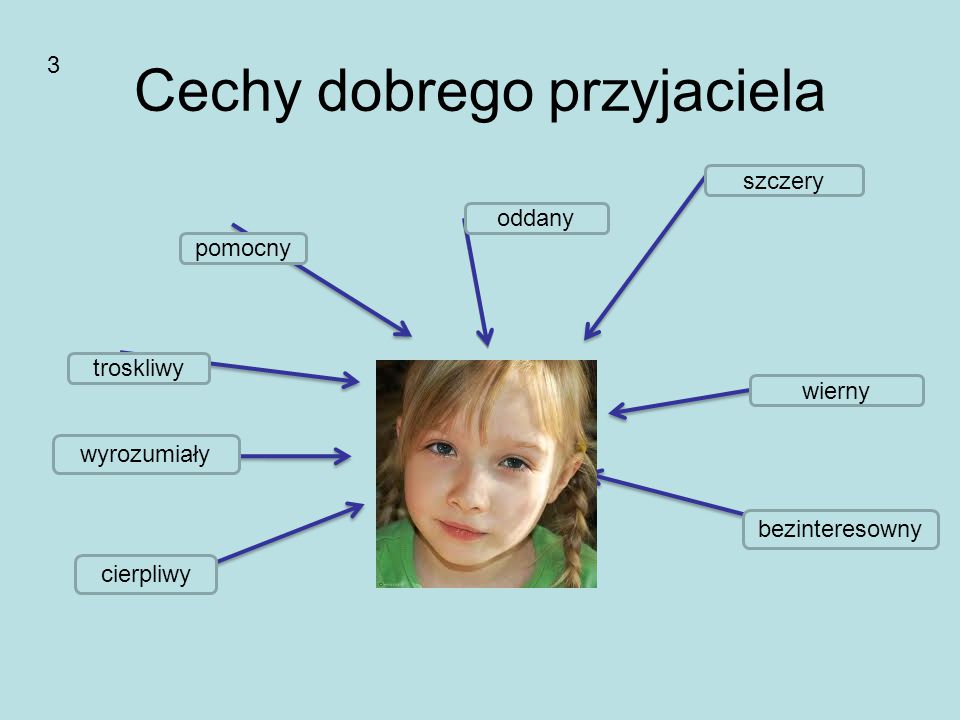 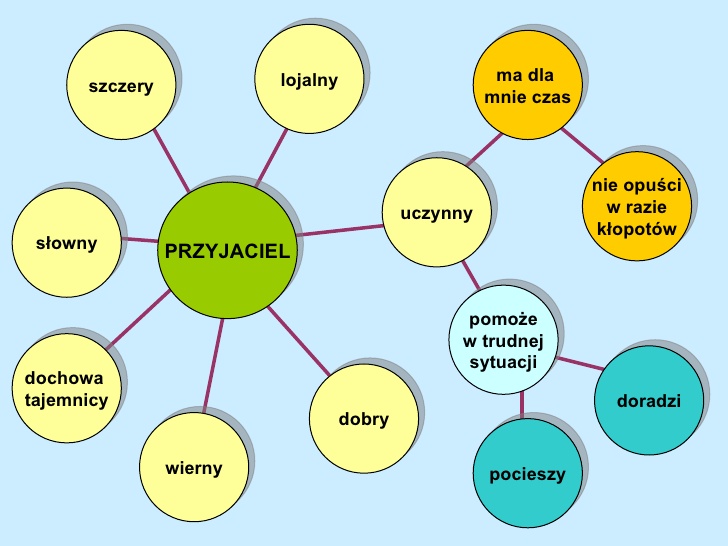 Jakie cechy posiada twój przyjaciel ?.Mój  przyjaciel jest .………………………......................................................................………………………………………………………………………………………………………………………….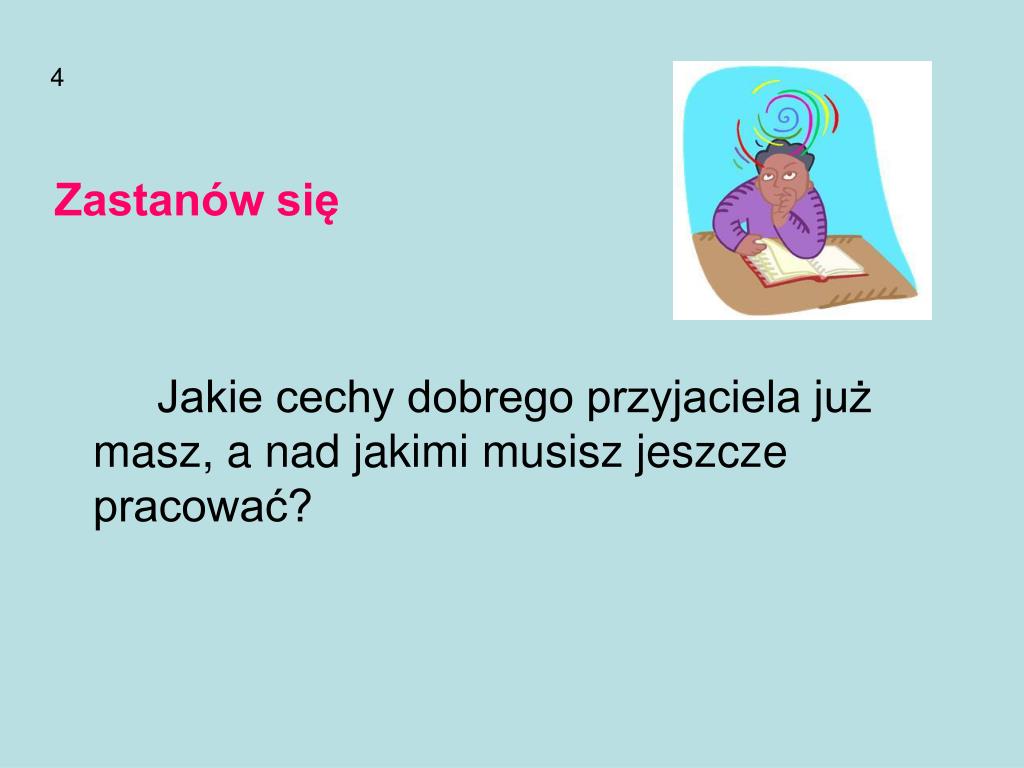 Jakim  ty  jesteś  przyjacielem ? …………………………………………………………………………………………………………………………………………………………….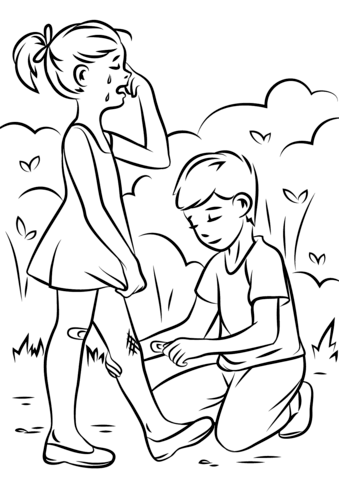 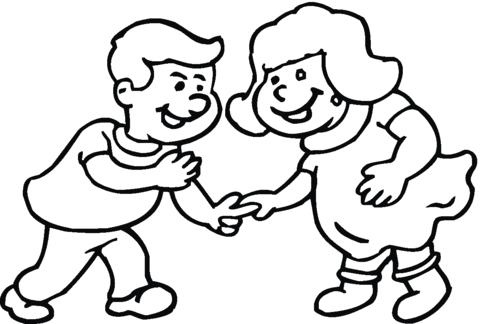 